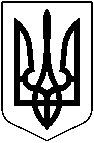 		                УКРАЇНА          МАЛИНСЬКА МІСЬКА РАДА ЖИТОМИРСЬКОЇ ОБЛАСТІРОЗПОРЯДЖЕННЯ                                                           МІСЬКОГО ГОЛОВИвід  16.09.2021  №  216Про створення комісії з питаньгромадського обговорення кандидатурстарост у старостинських округах  Малинської міської територіальної  громади        Відповідно до законів України «Про місцеве самоврядування в Україні», «Про внесення змін до деяких законодавчих актів України щодо розвитку інституту старост», Порядку проведення громадського обговорення (громадських слухань) кандидатури старости у Малинській міській територіальній громаді, затвердженого рішенням Малинської міської ради від 30.08.2021 року №427, з метою врахування думки громадськості під час призначення старост у Малинській міській територіальній громаді: Створити комісію з питань громадського обговорення кандидатур старост у старостинських округах Малинської міської територіальної громади (далі - Комісія) у складі згідно з додатком 1.Затвердити зразок заяви про згоду на прийняття участі у проведенні громадського обговорення (додаток 2).Комісії у своїй роботі керуватися Порядком проведення громадського обговорення (громадських слухань) кандидатури старости у Малинській міській територіальній громаді, затвердженого рішенням Малинської міської ради від 30.08.2021 року №427.Контроль з виконанням цього розпорядження покласти на заступника міського голови Віктора ГВОЗДЕЦЬКОГО.  Міський голова                                                                   Олександр   СИТАЙЛО                                             Склад комісії з питань громадського обговорення кандидатур старост у старостинських округах Малинської міської територіальної громади (далі - Комісія)Керуюча справамивиконавчого комітету                                                      Ірина КОПИЛОМалинському міському головіОлександру СИТАЙЛУ___________________________                       (П.І.Б. кандидата)___________________________                     (місце проживання)___________________________             (контактний номер телефону)ЗАЯВА	Я,___________________________________(П.І.Б.  кандидата), надаю згоду на прийняття участі у проведенні громадського обговорення  стосовно мене як кандидата на посаду старости _______________старостинського округу Малинської міської територіальної громади. 	Повідомляю, що відповідно  до законів України «Про місцеве самоврядування в Україні»,  «Про службу в органах місцевого самоврядування», «Про запобігання корупції» _______________ (відсутні або наявні) підстави щодо неможливості затвердження мене на посаді старости. 	Даю згоду на обробку та оприлюднення моїх персональних даних. ____________                  _____________                      __________________Дата    			(підпис)            			   П.І.Б.Додаток 1до розпорядження міськогоголовивід _________ 2021 р. №_____ГВОЗДЕЦЬКИЙ Вікторголова комісії,заступник міського головиКОПИЛО Іринакеруюча справами виконавчого комітету, заступник голови комісіїПАРШАКОВ Олександрголовний спеціаліст юридичного відділу, секретар комісії                                            Членикомісії:ГАЄВСЬКИЙ ПетроДМИТРЕНКО ДмитроКУРСА НаталіяКУПНЕВИЧ Оленадепутут міської ради (за згодою)депутат міської ради (за згодою)начальник відділу документообігу,звернень громадян та контролюначальник служби персоналуМАЙСТРЕНКО ВасильМАЛЕГУС Ігорсекретар міської ради, депутат міської радирадник міського голови,депутат міської радиПАРФІНЕНКО Михайлоначальник юридичного відділуСЕРГІЄНКО Галинаголовний спеціаліст відділу організаційної роботи та по зв'язках з громадськістюДодаток 2до розпорядження міськогоголовивід ___________ 2021 р. №____